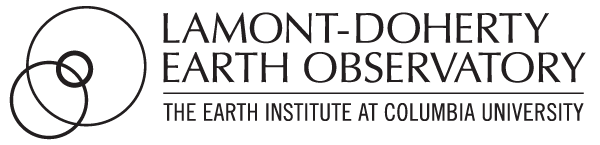 Schedule of Submission for Casual and Support Staff Timesheets for FY 2017Find this schedule on the LDEO web site at: http://www.ldeo.columbia.edu/campus-services/administration/human-resources/payroll-informationBecca Kenny – Human Resources Payroll SpecialistPAY PERIODPAY PERIODPAY PERIODPAY PERIODDEADLINE FOR TIMESHEETSPAYDAYJune 27thJuly 10th12:00 NOON, Friday, July 8thJuly 15thJuly 11thJuly 24th12:00 NOON, Friday, July 22ndJuly 29thJuly 25thAugust 7th12:00 NOON, Friday, August 5thAugust 12thAugust 8thAugust 21st12:00 NOON, Friday, August 19thAugust 26thAugust 22ndSeptember 4th 12:00 NOON, Thursday, September 1st September 9thSeptember 5thSeptember 18th 12:00 NOON, Friday, September 16thSeptember 23rdSeptember 19thOctober 2nd 12:00 NOON, Friday September 30thOctober 7thOctober 3rd October 16th 12:00 NOON, Friday, October 14thOctober 21stOctober 17thOctober 30th 12:00 NOON, Friday, October 28thNovember 4thOctober 31stNovember 13th12:00 NOON, Friday, November 11thNovember 18thNovember 14thNovember 27th12:00 NOON, Tuesday, November 22ndDecember 2ndNovember 28rd December 11th12:00 NOON, Friday, December 9thDecember 16thDecember 12th December 25th 12:00 NOON, Thursday, December 21stDecember 30thDecember 26thJanuary 8th 12:00 NOON, Friday, January 6thJanuary 13thJanuary 9thJanuary 22nd12:00 NOON, Friday, January 20thJanuary 27thJanuary 23rd February 5th 12:00 NOON, Friday, February 3rdFebruary 10thFebruary 6th February 19th 12:00 NOON, Friday, February 17thFebruary 24thFebruary 20th March 5th12:00 NOON, Friday, March 3rdMarch 10thMarch 6th March 19th 12:00 NOON, Friday, March 17thMarch 24thMarch 20thApril 2nd 12:00 NOON, Friday, March 31stApril 7thApril 3rdApril 16th 12:00 NOON, Friday, April 14thApril 21stApril 17th April 30th 12:00 NOON, Friday, April 28thMay 5thMay 1st May 14th 12:00 NOON, Friday, May 12thMay 19thMay 15th May 28th 12:00 NOON, Thursday, May 25thJune 2ndMay 29thJune 11th 12:00 NOON, Friday, June 9thJune 16thJune 12th June 25th 12:00 NOON, Friday, June 23rdJune 30th